Fester og høytid i Norge -bursdag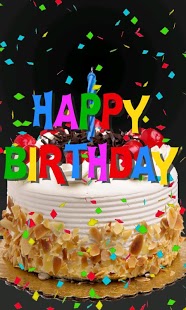 Det er vanlig å feire bursdag eller fødselsdag i Norge slik som i mange land i verden.Ett-årsdagen er en stor begivenhet, spesielt for foreldre og for besteforeldre. Tenk at den lille babyen er blitt 12 måneder eller ett
(-1-) år gammel!Når barna blir større, kan de selv delta i feiringen og invitere hjem andre barn til bursdags-fest.Bursdager feires forskjellig fra hjem til hjem. Noen feirer litt med den nærmeste familien, andre feirer mye mer.Det som er likt er den populære bursdagskaka. Den kan være en tradisjonell bløtkake eller en god sjokoladekake, gjerne med lys på toppen for å gjøre ekstra stas på barna. 7 lys for 7 år, ja, ett lys for hvert år som er gått i livet.Mange pynter litt i huset for barna. Å blåse opp ballonger og henge de rundt i stua, er noe barn liker.Det er et stort høydepunkt i alle bursdager, og det er bursdagsgaver.Voksne feirer nok også veldig forskjellig, noen feirer mye mens andre ikke bryr seg i like stor grad. (i like stor grad = like mye).Men det er vanlig å markere runde dager. Runde dager betyr at noen fyller 20, 30, 40 år og så videre. 
50 års dagen er forresten også en stor dag. Kanskje fordi da er en kommet halvveis til 100!!Det engelske ordet for bursdag ligner på det norske. Happy birthday!Oppgave:Skriv og fortell om en bursdag du har vært i.Du kan skrive om en barnebursdag om dette passer deg bedre.Stikkord:
Hva gjorde dere, hva spiste dere, lekte dere selskapsleker, var det noen som talte eller danset og sang?TradisjonerAlle mennesker er opptatt av tradisjoner. Tradisjoner betyr mye. Når viktige ting skjer vil menneskene markere dette. Tradisjoner er noe som er viktig for mennesker. 
(Tradisjon = En sosial praksis: Noe vi feirer eller markerer hvert år)Det er vanlig å feire at barn blir fødd, at mennesker gifter seg og at mennesker dør.Dett er noe som er ganske likt i mange land.Nasjonaldager blir ofte feiret. I Norge feirer vi nasjonaldagen 17. mai.Det er og vanlig å feire religiøse høytider. Jul og Id er religiøse høytider.På slike dager er det vanlig å være vennlig og høflig med andre.Det er også vanlig å feire nyttår i mange land. I Norge feirer vi nyttår 31. desember. Nyttårs-aften er 31. desember.        (aften = kveld)På denne kvelden tenker folk på det gamle året. Hva var godt og hva var vanskelig i det gamle året?Det er vanlig å si “Godt-nyttår” til de en møter når dagen nærmer seg.Vi håper alle på et godt og fredelig år i 2011.1: Hva er tradisjoner?________________________________________________________________________
________________________________________________________________________2: Skriv eksempel på tradisjoner som du vet om.
________________________________________________________________________________________________________________________________________________3: Hva feires 17. mai?________________________________________________________________________4: Hva feirer vi i Norge 31. desember?________________________________________________________________________Norske tradisjoner					(141 ord)Det er tradisjon å feire jul i Norge. Julaften er 24. desember, og det er en spesiell dag. Det er vanlig å pynte med juletrær i norske hjem. På julaften er det mange som går i kirken. Der synger folk julesanger.Barna synes det er fint med jul fordi de får julegaver. Julegavene er pakket inn i fine pakker. Det er spennende å få gaver.Julenissen er en fantasifigur som hører jula til. I gammel tid (før) trodde folk at nissen bodde på låven. Der passet han husdyrene.I dag er julenissen en ”mann” som kommer med gaver til barna.Det er vanlig å spise mye mat i jula, god middag og julekaker er populært.Det er kaldt i Norge, derfor er det vanlig å være hjemme i jula. På julaften (24. desember) er det ikke vanlig å gå ut og spise.
Leseforståelse: (Skriv hele setninger i svarene.       Eksempel: Julaften feires 24. desember.)
Når feires julaften?   
---------------------------------------------------------------------------------------------------------

Hva synes barna om jula?_________________________________________________________________

_________________________________________________________________
Hvor feires jula?_________________________________________________________________

_________________________________________________________________Hva vet du om julenissen?  (Finn stoff på Internett)._________________________________________________________________

__________________________________________________________________________________________________________________________________

_________________________________________________________________Nyttårsfeiring i Norge!							(ca 175 ord)
												I Norge er det vanlig å feire nyttår 31. desember. Denne dagen kaller vi som oftest nyttårsaften. Vi feirer nyttår for å markere at vi er ferdig med ett år. Ett nytt år begynner 1. (første) januar, det er den første dagen i ett nytt år.Det er kaldt i Norge på denne tida, derfor er det vanlig å feire nyttår hjemme. Mange feirer kvelden i lag med familie eller venner. Det er vanlig å spise en god middag på kvelden, drikke kaffe og hygge seg mens man venter på at det nye året skal begynne. Når klokka nærmer seg 12 på natta (24.00) begynner folk å tenne fyrverkeri. Da kan vi høre smell, se lysfontener og raketter på himmelen. Mange mener at vi bruker alt for mye penger på fyrverkeri.Det er vanlig å gå ut på gata eller i hagen og se på alle rakettene.Når klokka er 12 på natta, sier folk “Godt nyttår!” Det er blitt vanlig å sende sms til venner og kjente og ønske alt godt i det nye året.Leseforståelse:Hva skjer 31. desember?___________________________________________________________________________
___________________________________________________________________________
Hvorfor feirer vi nyttår?___________________________________________________________________________
___________________________________________________________________________Hvor feirer mange nyttårsaften?___________________________________________________________________________
___________________________________________________________________________
Hva skjer klokka 12 på natta?___________________________________________________________________________
___________________________________________________________________________
Hva er det vanlig å si klokka 24?___________________________________________________________________________
___________________________________________________________________________Har du feiret nyttårsaften i Norge? Skriv og fortell.___________________________________________________________________________
______________________________________________________________________________________________________________________________________________________
______________________________________________________________________________________________________________________________________________________
______________________________________________________________________________________________________________________________________________________
______________________________________________________________________________________________________________________________________________________
______________________________________________________________________________________________________________________________________________________
______________________________________________________________________________________________________________________________________________________
______________________________________________________________________________________________________________________________________________________
______________________________________________________________________________________________________________________________________________________
___________________________________________________________________________